2020年薛城区区直公立医院公开招聘备案制高层次急需人才拟聘用人员名单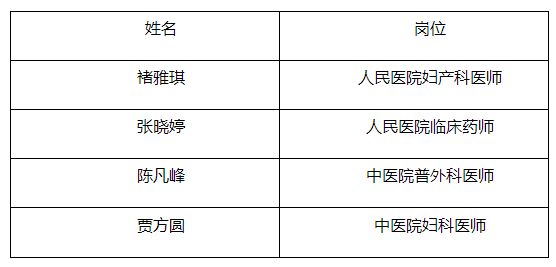 